                            КАРАР                                                      РЕШЕНИЕО внесении изменений в Правила землепользования и застройки в сельском поселении Зириклинский сельсовет  муниципального района Шаранский район Республики БашкортостанВ связи с приведением в соответствие фактического расположения земельного участка и необходимостью внесении изменений в Правила землепользования и застройки в сельском поселении Зириклинский сельсовет муниципального района Шаранский район Республики Башкортостан (далее - Правила), утвержденные решением Совета сельского поселения Зириклинский сельсовет муниципального района Шаранский район Республики Башкортостан № 35/265 от 12.10.2018 года, в соответствии с Градостроительным кодексом Российской Федерации, в целях совершенствования порядка регулирования землепользования и застройки на территории сельского поселения Зириклинский сельсовет муниципального района Шаранский район Республики Башкортостан, решением публичных слушаний от 25.08.2022 года Совет сельского поселения Зириклинский сельсовет муниципального района Шаранский район Республики Башкортостан,  РЕШИЛ:1.Разрешить внести изменения  в предельные (минимальные и (или) максимальные) размеры земельных участков и предельные параметры разрешенного строительства, реконструкции объектов капитального строительства в порядке исключения на земельный участок, расположенные по адресу: 1.1 Российская Федерация, Республика Башкортостан, Шаранский район, сельское поселение Зириклинский сельсовет, с. Зириклы, ул. Дружбы, д. 10 Г, условный номер 02:53:050104:ЗУ1 с утвержденной максимальной площади 2000 кв.м. на площадь 2644 кв.м имеющий вид разрешенного использования «Для ведения личного подсобного хозяйства»;       2. Контроль над выполнением данного решения возложить на постоянную Комиссию Совета сельского поселения Зириклинский   сельсовет муниципального района Шаранский район Республики Башкортостан по развитию предпринимательства, земельным вопросам, благоустройству и экологии.        3. Настоящее решение обнародовать на информационном стенде администрации сельского поселения Зириклинский сельсовет муниципального района Шаранский район Республики Башкортостан и на сайте сельского поселения Зириклинский сельсовет http://zirikly.ru                        Глава сельского поселения                                                Р.С.Игдеев  с.Зириклы« 29 » августа 2022 года№ 37/273БАШКОРТОСТАН РЕСПУБЛИКАҺЫШАРАН РАЙОНЫМУНИЦИПАЛЬ РАЙОНЫЕРЕКЛЕ АУЫЛ СОВЕТЫАУЫЛ БИЛӘМӘҺЕ СОВЕТЫ452641, Шаран районы, Ерекле ауылы, Дуслык урамы, 2Тел.(34769) 2-54-46, факс (34769) 2-54-45E-mail:zirikss@yandex.ru, http://zirikly.ruИНН 0251000711, ОГРН 1020200612948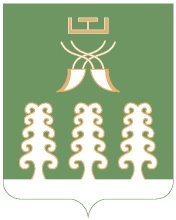  СОВЕТ СЕЛЬСКОГО ПОСЕЛЕНИЯЗИРИКЛИНСКИЙ СЕЛЬСОВЕТМУНИЦИПАЛЬНОГО РАЙОНАШАРАНСКИЙ РАЙОНАРЕСПУБЛИКИ БАШКОРТОСТАН452641, Шаранский район, с.Зириклы, ул.Дружбы, 2Тел.(34769) 2-54-46, факс (34769) 2-54-45E-mail:zirikss@yandex.ru, http://zirikly.ruИНН 0251000711, ОГРН 1020200612948